                                                  List of all Registered Social Landlords in Glasgow                                        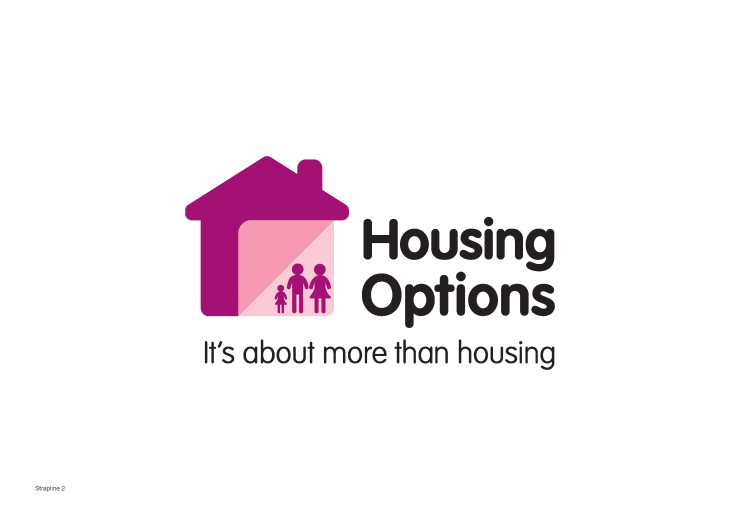 North West GlasgowNorth East GlasgowSouth GlasgowCitywideHousing Association NameAddressTelephone NumberHousing Options OfficeCadder Housing Association66 Skirsa Street, Cadder, Glasgow, G23 5BA0141 945 3282NoCernach Housing Association79 Airgold Drive, Drumchapel, Glasgow, G15 7AJ0141 944 3860YesCharing Cross Housing Association31 Ashley Street, Glasgow, G3 6DR0141 333 0404YesCube Housing Association70 Glenfinnan Road, Maryhill, Glasgow, G20 8JX0141 274 7979YesDrumchapel Housing Co-operative4 Kinclaven Avenue, Drumchapel, Glasgow, G15 7SP0141 944 4902YesGHA Clydeside LHO841 Crow Road, Glasgow, G13 1YT0141 274 7979YesGHA Garscadden LHO46 Munro Place, Glasgow, G13 2UP0141 274 7979YesGHA Great Western Tenant Partnership LHO46 Munro Place, Glasgow, G13 2UP0141 274 7979YesGHA Knightswood LHO20 Dykebar Avenue, Glasgow, G13 3HF0141 274 7979YesGHA Lambhill LHO118 Knapdale Street, Glasgow, G22 6PD0141 274 7979YesGHA Milton LHO450 Ashgill Road, Glasgow, G22 7HJ0141 274 7979YesGHA Summerston Acre LHO2 Craigbo Street, Summerston, Glasgow, G23 5PR0141 274 7979YesGHA Tenant Managed Homes LHOGarscadden House, 3 Dalsetter Crescent, Glasgow, G15 8SX0141 274 7979YesGlasgow West Housing Association5 Royal Crescent, Glasgow, G3 7SL0141 331 6650NoHawthorn Housing Association23A Finlas Street, Possilpark, Glasgow, G22 5DB0141 336 2138NoKendoon Housing AssociationSuite 16, Garscadden House, 3 Dalsetter Crescent, Drumchapel, Glasgow, G15 8TG0141 944 8282YesKingsridge Cleddans Housing AssociationThe Commercial Centre, Unit 2/3, Ladyloan Place, Glasgow, G15 8LB0141 944 3881YesMaryhill Housing Association45 Garrioch Road, Glasgow, Glasgow, G20 8RG0141 946 2466YesNG HomesNed Donaldson House, 50 Reidhouse Street, Springburn, Glasgow, G21 4LS0141 560 6000YesPartick Housing Association10 Mansfield Street, Glasgow, G11 5QP0141 357 3773YesPineview Housing Association5 Rozelle Avenue, Glasgow, G15 7QR0141 944 3891YesQueens Cross Housing Association45 Firhill Road, Glasgow, G20 7BE0141 945 3003YesWhiteinch & Scotstoun Housing AssociationThe Whiteinch Centre, 1 Northinch Court, Glasgow, G14 0UG0141 959 2552NoYoker Housing Association2310 Dumbarton Road, Yoker, Glasgow, G14 0JS0141 950 9050YesYorkhill Housing Association1271 Argyle Street, Glasgow, G3 8TH0141 285 7910YesHousing Association NameAddressTelephone NumberHousing Options OfficeBlairtummock Housing Association45 Boyndie Street, Easterhouse, Glasgow, G34 9JL0141 773 0202NoBlochairn Housing Association1 Blochairn Road, Glasgow, G21 2ED0141 553 1601NoBroomhouse Housing Association3 Baillieston Road, Broomhouse, Uddingston, Glasgow, G71 7SB0141 771 5473NoCalvay Housing Association55 Calvay Road, Barlanark, Glasgow, G33 4RQ0141 771 7722NoCopperworks Housing Co-operativeFlat 0/1, 284 Royston Road, Glasgow, G21 2JB0141 552 7477NoEasthall Park Housing Co-operativeGlenburn Centre, 6 Glenburnie Place, Easthall, Easterhouse, Glasgow, G34 9AN0141 781 2277NoGardeen Housing Association32 Garlieston, Barlanark, Glasgow, G33 4UD0141 771 9590NoGHA Cairnbrook LHO1240 Westerhouse Road, Glasgow, G34 9JW0141 274 7979YesGHA Compass LHO40 Charles Street, Glasgow, G21 2PB0141 274 7979YesGHA East End Community Homes LHO 55 Whitevale Street, Glasgow, G31 1ED0141 274 7979YesGHA For All Cranhill Tenants (FACT) LHO6 Crowlin Crescent, Glasgow, G33 3PH0141 274 7979YesGHA Keystone Tenant Managed Homes LHO368 Alexandra Parade, Glasgow, G31 3AU0141 274 7979YesGHA Royston LHOUnit 18, 143 Charles Street, Glasgow, G21 2QA0141 274 7979YesGHA Tenant Controlled Housing LHO89 Main Street, Glasgow, G69 6AB0141 274 7979YesGHA Tower Homes LHO381 Gartloch Road, Glasgow, G33 3TH0141 274 7979YesGHA Unity Homes LHO217 Wallacewell Road, Glasgow, G21 3PR0141 274 7979YesLochfield Park Housing Association37 Drumlanrig Avenue, Easterhouse, Glasgow, G34 0JF0141 771 2228NoMilnbank Housing Association53 Ballindalloch Drive, Dennistoun, Glasgow, G31 3DQ0141 551 8131YesMolendinar Park Housing Association3 Graham Square, Glasgow, G32 1AD0141 564 5256NoParkhead Housing Association40 Helenvale Street, Glasgow, G31 4TF0141 556 6226YesProvanhall Housing Association34 Conisborough Road, Provanhall, Glasgow, G34 9QG0141 771 4941NoReidvale Housing Association13 Whitevale Street, Glasgow, G31 1QW0141 554 2406NoRuchazie Housing Association24 Avondale Street, Ruchazie, Glasgow, G33 3QS0141 774 4433NoShettleston Housing AssociationHelen McGregor House, 65 Pettigrew Street, Glasgow, G32 7XR0141 763 0511YesSpire View Housing Association43 Tharsis Street, Roystonhill, Glasgow, G21 2JF0141 552 7928NoThenue Housing Association423 London Road, Glasgow, G40 1AG0141 550 3581NoTollcross Housing Assocaition84 Braidfauld Street, Tollcross, Glasgow, G32 8PJ0141 763 1317NoWellhouse Housing AssociationThe Hub, 49 Wellhouse Crescent, Wellhouse, Glasgow, G33 4LA0141 781 1884NoWest of Scotland Housing AssociationCamlachie House, 40 Barrowfield Drive, Camlachie, Glasgow, G40 3QH0844 892 0321NoHousing Association NameAddressTelephone NumberHousing Options OfficeArdenglen Housing Association355 Tormusk Road, Castlemilk, Glasgow, G45 0HF0141 634 8016NoCassiltoun Housing AssociationCastlemilk Stables, 59 Machrie Road, Castlemilk, Glasgow, G45 0AZ0141 634 2673NoCathcart & District Housing Association3 Rhannon Road, Cathcart, Glasgow, G44 3AZ0141 633 2779NoCraigdale Housing Association83-85 Dougrie Road, Castlemilk, Glasgow, G45 9NS0141 634 6473NoElderpark Housing Association31 Garmouth Street, Glasgow, G51 3PR0141 440 2244 NoGHA Castlemilk Tenants LHO15 Dougrie Road, Castlemilk, G45 9NG0141 274 7979NoGHA Clydeview Housing Partnership LHO1 Dava Street, Glasgow, G51 2BS0141 274 7979NoGHA Darnley LHO590 Nitshill Road, Glasgow, G53 7SS0141 274 7979YesGHA Kennishead Avenue Local Management LHO50 Kennishead Avenue, Glasgow, G46 8RQ0141 274 7979YesGHA Mosspark Housing Association539 Mosspark Boulevard, Glasgow, G52 1SB0141 274 7979NoGHA New Shaws Housing Organisation LHO24/34 Shawbridge Street, Glasgow, G43 1RT0141 274 7979YesGHA North Pollock LHOThe Wedge, 1066 Barrhead Road, G53 5AB0141 274 7979NoGHA Orchard Grove LHO15 Dougrie Drive, Castlemilk, Glasgow, G45 9NG0141 274 7979NoGHA Parkview LHO590 Nitshill Road, Glasgow, G53 7SS0141 274 7979YesGHA Pollok Tenants Choice LHOThe Wedge, 1066 Barrhead Road, G53 5AB0141 274 7979NoGHA South West Housing Association LHO59 Kellhead Path, Glasgow, G52 2QD0141 274 7979NoGlen Oaks Housing Association3 Kilmuir Drive, Arden, Glasgow, G46 8BW0141 638 0999YesGovan Housing Association35 McKechnie Street, Glasgow, G51 3AQ0141 440 0308NoGovanhill Housing AssociationSamaritan House, 79 Coplaw Street, Govanhill, Glasgow, G42 7JG0141 636 3636NoLinthouse Housing Association1 Cressy Street, Linthouse, Glasgow, G51 4RB0141 445 4418NoLoretto Housing Association2nd floor, Lipton House, 170 Crown Street, Glasgow, G5 9XD0141 420 7950NoNew Gorbals Housing Association187 Crown Street, Gorbals, Glasgow, G5 9XT0141 429 3900YesNorth View Housing Association29A Stravanan Road, Castlemilk, Glasgow, G45 9LY0141 634 0555NoRosehill Housing Co-operative250 Peat Road, Glasgow, G53 6SA0141 881 0595NoSanctuary Scotland Housing AssociationSanctuary House, 7 Freeland Drive, Priesthill, Glasgow, G53 6PG0141 876 4900NoSouthside Housing Association553 Shields Road, Glasgow, G41 2RW0141 422 1112NoThistle Housing Association26 Glenmore Avenue, Toryglen, Glasgow, G42 0EH0141 613 2700NoWest Whitelawburn Housing Co-operativeBelmont House, 57 Belmont Road, Whitlawburn, Cambuslang, Glasgow,  G72 8PG0141 641 8628NoHousing Association NameAddressTelephone NumberHousing Options OfficeHome ScotlandPavilion 6, Parkway Court, 321 Springhill Parkway, Glasgow, G69 6GA0141 733 5630NoStrathclyde (Camphill) Housing Societyc/o The PRG Partnership, 12 Royal Crescent, Glasgow, G3 7SL0141 343 0550No